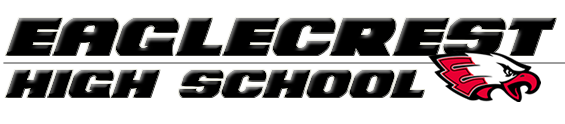 Eaglecrest High School DECA2016 DECA State Leadership ConferenceDates:February 21st – February 23rd  Hotel Information:The Broadmoor Hotel1 Lake Avenue, Colorado Springs, CO 80906(719) 623-5112Adults Attending/Contact Info:Brittny Blechar, (412) 855-4408Bridget O’Toole, (314) 591 - 3727Ed Watterson, Media TeacherJohn Madden, Assistant PrincipalKelly Snell, Assistant Principal/ Activities DirectorJay Moore, CTE CoordinatorPlease feel free to contact us during any Emergency Situation or at any time during our trip.SLC Expectations	EHS DECA has a ZERO TOLERANCE policy in regards to the school, Colorado DECA, and school district rules and policies.  Please look over the Colorado DECA Delegate Conduct Policies and Procedures.  Any violation of the code of conduct, parents will be called and students will leave the conference immediately.  Students will also face school consequences in addition to DECA repercussions.  School Work Expectations Prior to our Departure	Students will be excused from class for two days: Monday, February 22nd and Tuesday, February 23rd.  DECA students MUST go to school on Wednesday, February 24th.	The Eaglecrest staff will be informed about DECA state and the dates that students will be absent from class.  It is the expectation that each student will contact their teachers in regards to make up work prior to our departure.  Please plan to bring your make-up assignments with you to the Broadmoor as there will be a work period for all students.  Again, please plan ahead to prevent your grades from dropping due to missed assignments and exams.Travel Information	Students will need to be at EHS on Sunday, February 21st at 8:30 a.m.  We will take a bus as a group to the Broadmoor and arrive around 11:00 a.m. Absolutely NO students should be driving themselves unless Mrs. Blechar has spoken with parents and understands the needs of the students.Spending Money and Covered MealsBreakfast – 	Sack breakfasts will be provided for students on Monday and Tuesday.  If they wish, they may go to one of the many cafes and/or restaurants at the Broadmoor.Lunch- 	Lunch will be provided on Monday and Tuesday for all students.  Students will need to purchase their own lunch on Sunday.Dinner – 		Sunday- DECA Dinner Buffet- approximately $10			Monday- Dinner @ the Broadmoor –approximately $30Snacks - 	We will have healthy, little snacks available throughout the day in Mr. Watterson’s room.Any extra food or activities students wish to do will be at their cost.  I would recommend bringing at least $50 of spending money for food etc.Participant WorkshopsStudents will be expected to attend at least 2 – 4 professional workshops. Students in two events will be expected to attend at least 1 -2 workshops. Passports will be provided and students will need to get the signature of the workshop coordinator/advisor to show their attendance.  THIS IS MANDATORY.  Suggested Packing ListAny time students are walking around the conference they will be expected to be in business attire.  Please see the Dress Code handout for acceptable/unacceptable wear during the trip.  Students will be doing A LOT of walking so please prepare to bring comfortable, professional shoes.  In addition, the weather is always unpredictable so be prepared if it rains or snows while we are at the competition.	The only time students will be permitted to wear jeans is at the DECA dance.  They will wear their EHS DECA shirt with a pair of non-ripped jeans.  ___ EHS DECA Shirt___ EHS DECA Zip Up ___ Jeans for the Dance___ Hosiery/socks___ Professional shoes___ Pajamas___ Shampoo, conditioner, etc.___ Professional business outfits for at least 3 presentations___ Coat/jacket___ Driver’s License and/or EHS Student ID___ Written Event Boards and PropsAgendaSunday, February 22, 2015		8:30 a.m. ~ Students meet at EHS to take the bus to the Broadmoor11:00 p.m. ~ Students arrive at the Broadmoor** Rooms will not be ready, a separate room will be provided for students to put their luggage in.  Students should be professionally dressed upon arrival. Meet in Main Building lobby, by the piano**		11:45 a.m. ~ Brief chapter meeting: name tags, programs, info. etc.		12:00 p.m. – 4:00 p.m. ~ Student ID Verification		12: 00 p.m. – 3:45 p.m. ~ Participant Workshops			@ Rocky Mountain Ballroom – Broadmoor West**A list of the workshops will be given to students at the beginning of the conference**		1:00 p.m. – 7:00 p.m. ~ Written Event Presentation Prelims			@ Broadmoor Hall A		5:00 p.m. ~ Rooms should be ready, check – in		6:30 p.m. ~ DECA Dinner Buffet			@ Lake Terrace Dining Room		8:00 p.m. – 10:00 p.m. ~ Opening Session			@ Broadmoor Hall B		10:30 p.m. – Team meeting		11:00 p.m.– Lights outMonday, February 23rd, 2015	7:00 a.m. ~ Breakfast in Blechar and O’Toole’s room	8:00 a.m – 11:45 a.m. ~ Individual and Team Events		@ Broadmoor Hall A	9:30 a.m. – 3:30 p.m. ~ Participant Workshops		@ Rocky Mountain Ballroom – Broadmoor West	12:00 p.m. – 1:00 p.m. ~ Lunch	@ International Center, Colorado Hall, West Ballroom (Broadmoor West) Assigned tickets	1:00 p.m. – 5:00 p.m. ~ Written Event Finals		@ Main Ballroom, Broadmoor Main Building	1:00 p.m. – 5:30 p.m. ~ Student Competitive Events		@Broadmoor Hall A	6:30 p.m. ~ Dinner		@TBD	8:30 p.m. – 11:00 p.m. ~ DECA Movie Night OR DECA Dance ($5, goes to charity)		@ Broadmoor Theatre or Colorado Hall	11:15 p.m. ~ Team Meeting	11:45 p.m. ~ Lights outTuesday, February 24th, 2015	6:00 a.m. ~ Advisors find out about role play finals	7:00 a.m. ~ Breakfast in Blechar and O’Tooles roomNoon ~ Student checked out and room approved, girls luggage to Blechar and O’Toole’s room, boys luggage to Mr. Watterson’s room	8:00 a.m. – 1:00 p.m. ~ Individual and Team Event Finals		@ Broadmoor Hall	8:00 a.m. – 1:00 p.m. ~ Study Hall 		@ TBD, every student must attend for at least 1 hour	1:00 p.m. – 2:15 p.m. ~ Luncheon		@ International Center and Colorado Hall – assigned by ticket	2:45 p.m. – 6:00 p.m. ~ Grand Awards Ceremony		@ Broadmoor Hall	6:15 p.m. ~ Bus departs for Eaglecrest High School	7:30 p.m. ~ approximate return to school (depending on traffic)Wednesday, February 25th, 2015	All students in school  